Приложение № 1 к постановлению администрации Устьянского муниципального района«Об утверждении схем расстановки контейнерных площадок на территории сельского поселения «Илезское»от 1 августа 2022 года № 1424Схема размещения контейнерных площадок на территории МО «Илезское» часть 1.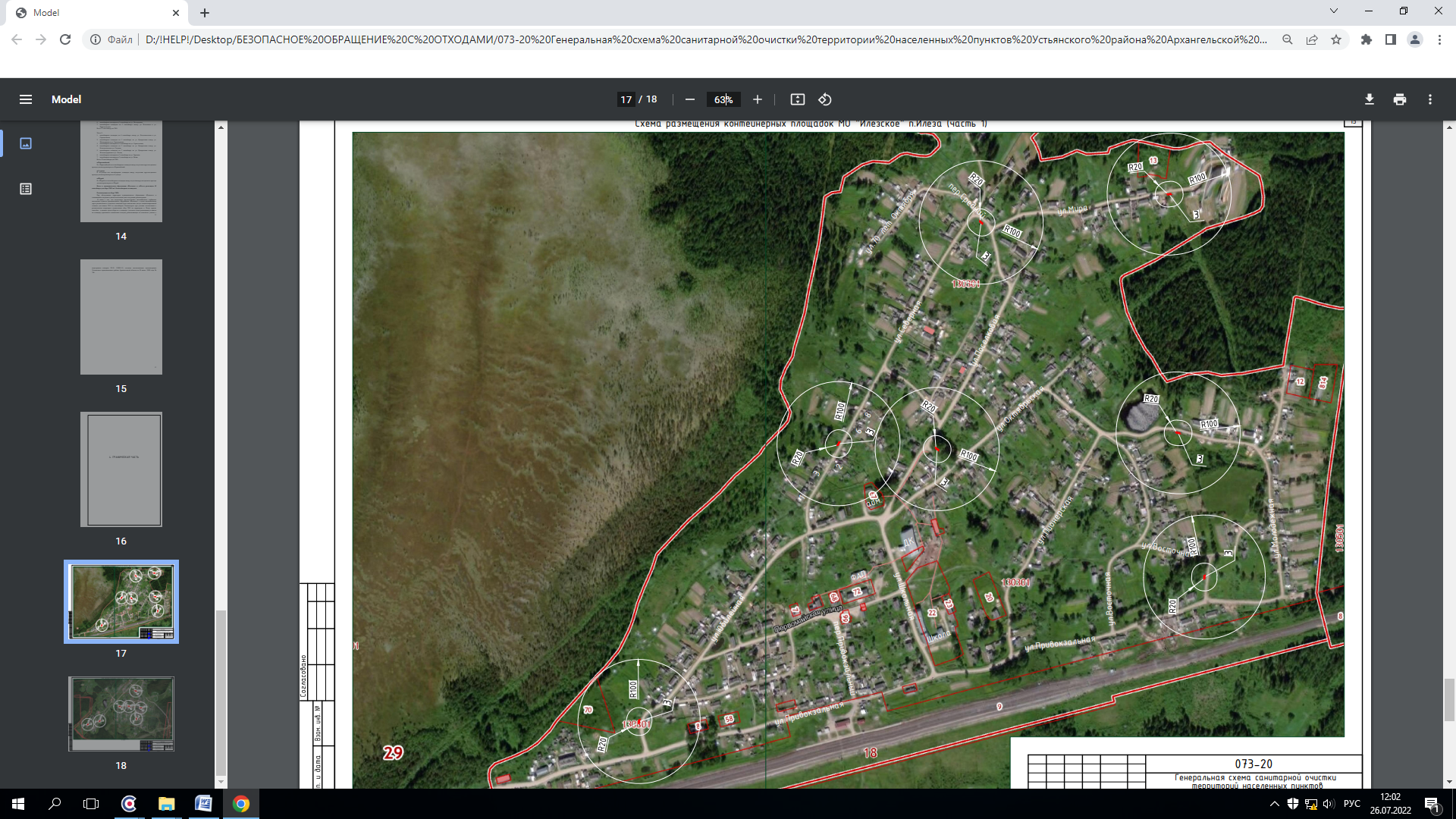 Схема размещения контейнерных площадок на территории МО «Илезское» часть 2..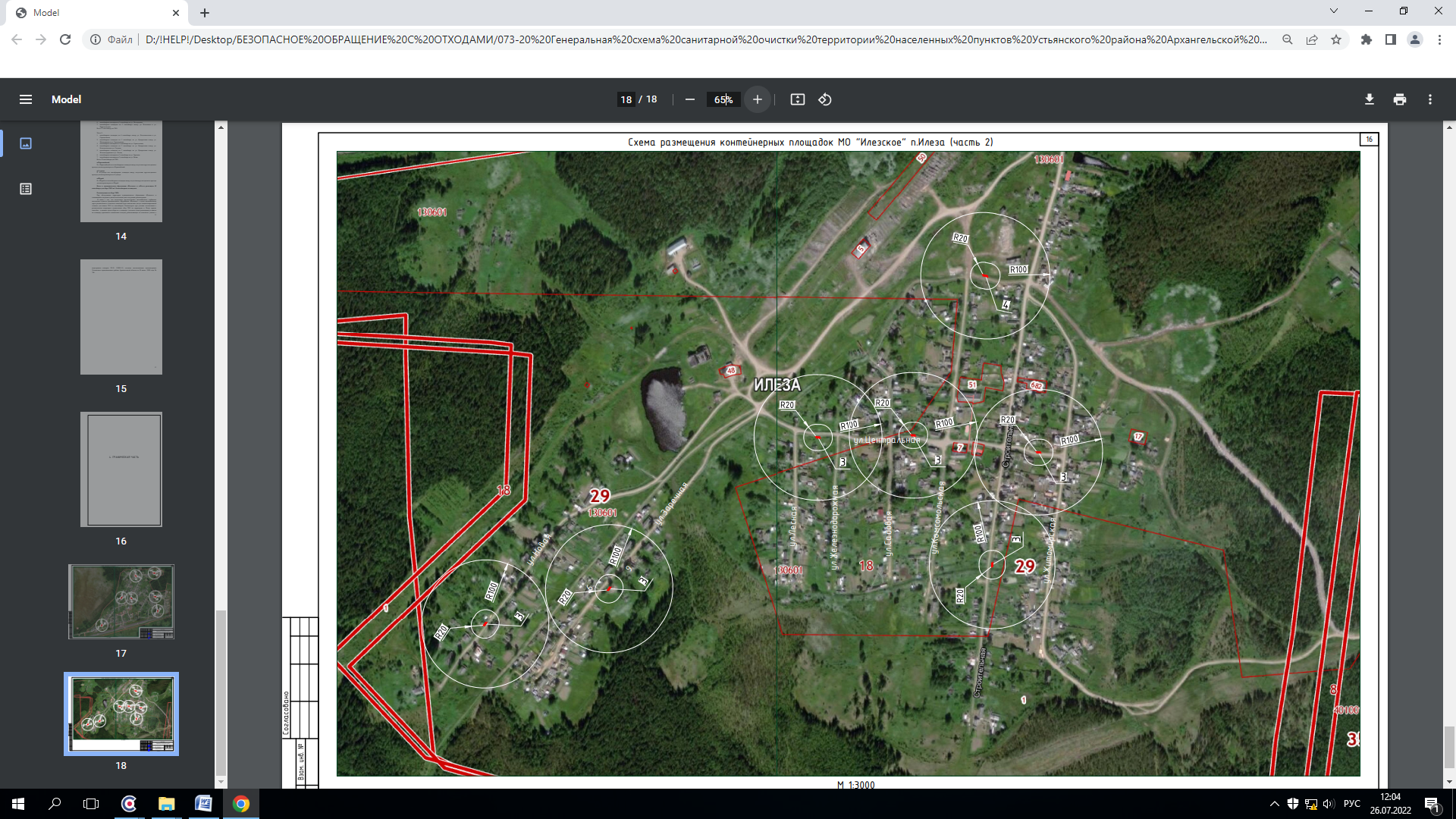 